П О М Ш У Ö МР Е Ш Е Н И Е О внесении изменений в решение Совета городского поселения «Печора» от 18 ноября 2014 года № 3-19/77 «Об установлении налога на имущество физических лиц на территории муниципального образования городского поселения «Печора»В соответствии с главой 32 Налогового кодекса Российской Федерации, статьей 30 Устава муниципального образования городского поселения «Печора», Совет городского поселения «Печора» р е ш и л:1. Внести в решение Совета городского поселения «Печора» от 18 ноября 2014 года № 3-19/77 «Об установлении налога на имущество физических лиц на территории муниципального образования городского поселения «Печора» следующие изменения:1.1. В п.п. 1)  пункта 2:- абзац второй изложить в редакции: «а) жилых домов, частей жилых домов, квартир, частей квартир, комнат;»;- абзац пятый изложить в редакции:«г) гаражей и машино-мест, в том числе расположенных в объектах налогообложения, указанных в подпунктах 2) и  3) настоящего пункта;».1.2. В пункте 3: - п.п. 1) изложить в редакции:« 1) квартиры, части жилого дома определяется как ее кадастровая стоимость, уменьшенная на величину кадастровой стоимости 20 квадратных метров общей площади этой квартиры, части жилого дома;»;- п.п. 2) изложить в редакции:« 2) комнаты, части квартиры определяется как ее кадастровая стоимость, уменьшенная на величину кадастровой стоимости 10 квадратных метров площади этой комнаты, части квартиры;». 2. Настоящее решение вступает в силу со дня его официального опубликования и распространяется на правоотношения, возникшие с 01 января 2017 года.Глава городского поселения «Печора» - председатель Совета поселения                                                              А.И. Шабанов«ПЕЧОРА» КАР ОВМÖДЧÖМИНСА СÖВЕТ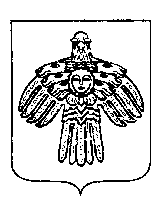 СОВЕТ ГОРОДСКОГО ПОСЕЛЕНИЯ «ПЕЧОРА»«17» апреля 2019 года г. Печора, Республика Коми                  № 4-19/81